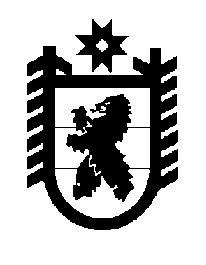 Российская Федерация Республика Карелия    ПРАВИТЕЛЬСТВО РЕСПУБЛИКИ КАРЕЛИЯРАСПОРЯЖЕНИЕот  31 августа 2015 года № 551р-Пг. Петрозаводск Рассмотрев предложение Государственного комитета Республики Карелия по управлению государственным имуществом и организации закупок, учитывая постановление администрации Петрозаводского городского округа  от  22 апреля 2015 года № 1983 «О приеме в муниципальную собственность Петрозаводского городского округа имущества из государственной собственности Республики Карелия»,  в соответствии с Законом Республики Карелия от 2 октября 1995 года                     № 78-ЗРК «О порядке передачи объектов государственной собственности Республики Карелия в муниципальную собственность» передать в муниципальную собственность Петрозаводского городского округа от государственного бюджетного учреждения социального обслуживания Республики Карелия «Республиканский центр социальной помощи семье и детям «Сампо» автомобиль ЛУИДОР-2250D0, специализированное транспортное средство для перевозки инвалидов, идентификационный номер Z7С2250D0F0005935, 2015 года выпуска, двигатель                              № *421640*Е1204144*, номер кузова 322100F0565119, цвет кузова белый, паспорт транспортного средства 52 ОК 069806, балансовой стоимостью 1084218,66 рубля.           ГлаваРеспублики  Карелия                                                             А.П. Худилайнен